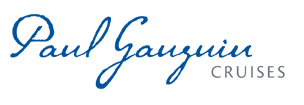 PAUL GAUGUIN CRUISES AWARDED “#1 MIDSIZE-SHIP OCEAN CRUISE LINE” IN THE TRAVEL + LEISURE WORLD’S BEST AWARDS 2017 READERS’ SURVEY FOR SECOND CONSECUTIVE YEAR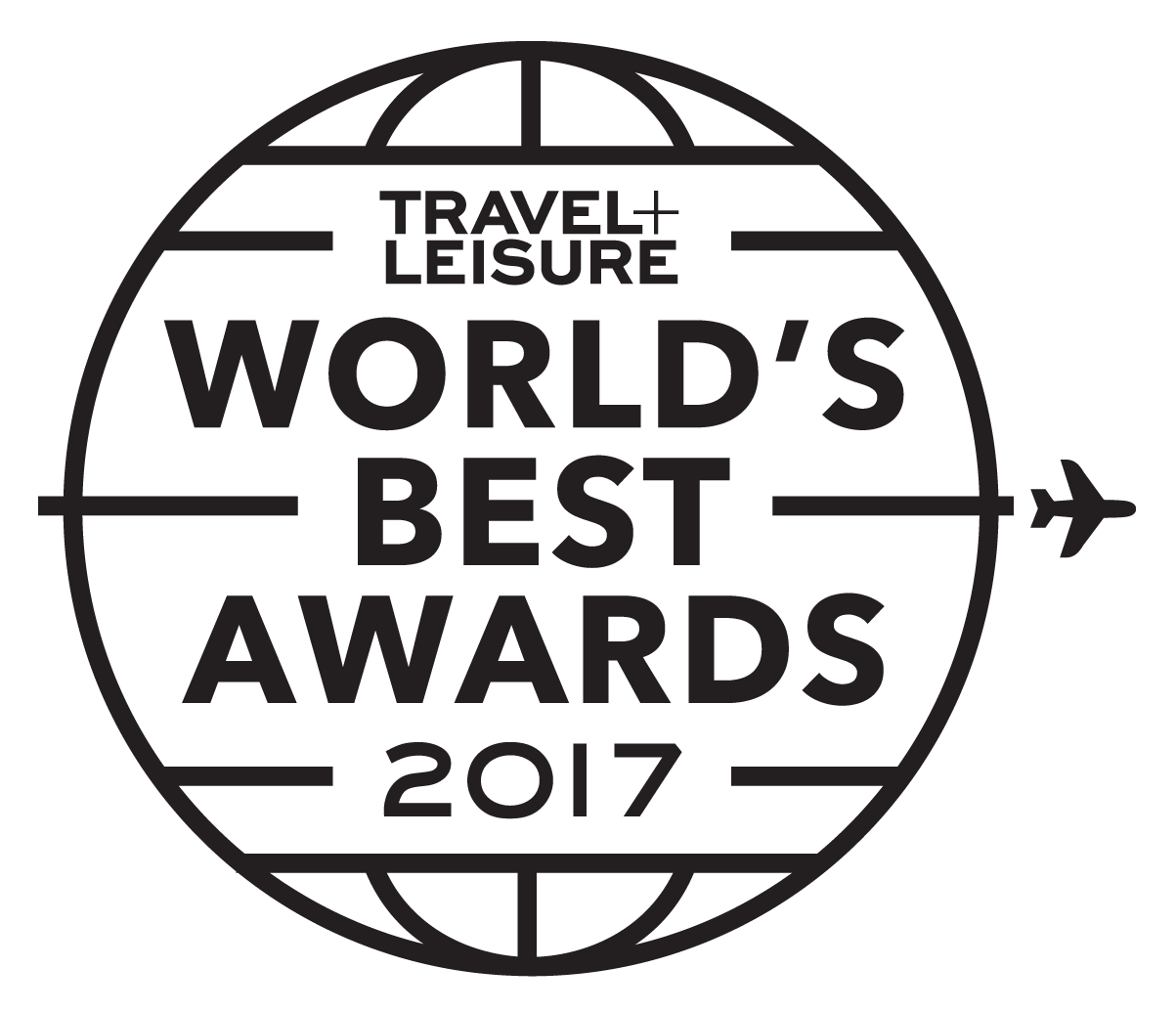 BELLEVUE, WASH. – July 11, 2017 – Paul Gauguin Cruises (www.pgcruises.com), operator of the highest-rated and longest continually sailing luxury cruise ship in the South Pacific, the m/s Paul Gauguin, is pleased to announce that the line was awarded “#1 Midsize-Ship Ocean Cruise Line” in the Travel + Leisure World’s Best Awards 2017 readers’ survey for the second consecutive year.     “We are thrilled to be honored again as the world’s best midsize-ship ocean cruise line,” said Diane Moore, President of Paul Gauguin Cruises. “Thank you to the readers of Travel + Leisure for this prestigious award. It’s a testament to our talented staff, who provide exemplary service, Polynesian hospitality, and extraordinary experiences aboard our voyages in Tahiti, French Polynesia, and the South Pacific.”The magazine’s esteemed annual readers’ survey reveals favorite cities, hotels, islands, cruise lines, spas, airlines, airports, and more. Cruise ships were rated in categories of cabins/facilities, restaurants/food, service, itineraries/destinations, excursions/activities, and value. The full list of World’s Best Awards winners is available at www.travelandleisure.com/worldsbest and in the August issue of Travel + Leisure magazine.Paul Gauguin Cruises has been recognized by notable publications in travel and lifestyle. In addition to being voted “#1 Midsize-Ship Ocean Cruise Line” by readers in the Travel + Leisure  World’s Best Awards 2016, the line was also awarded #2 in the category of “Top Small Cruise Lines” in the Condé Nast Traveler 2016 Readers’ Choice Awards and recognized on the publication’s 2016 “Gold List.” Paul Gauguin Cruises was also selected as “Best Small-Ship Cruise Line” in Global Traveler’s Leisure Lifestyle Awards in 2016 and 2017, and recently received top honors as the “#1 Cruise Line for Honeymooners” in BRIDES Magazine’s 2017 Honeymoon Awards.For more information on Paul Gauguin Cruises, contact a Travel Professional, call 800-848-6172, or visit www.pgcruises.com.###About Paul Gauguin CruisesOwned by Pacific Beachcomber S.C., French Polynesia’s leading luxury hotel and cruise operator, Paul Gauguin Cruises operates the 5+-star cruise ship, the 332-guest m/s Paul Gauguin, providing a deluxe cruise experience tailored to the unparalleled wonders of Tahiti, French Polynesia, and the South Pacific. Media Contact:Paul Gauguin CruisesVanessa Bloy, Director of Public Relations(425) 440-6255/ vbloy@pgcruises.com From Travel + Leisure Magazine, August 2017 © Time Inc. Affluent Media Group. Used under license. Travel + Leisure and Time Inc. Affluent Media Group are not affiliated with, and do not endorse products or services of, Paul Gauguin Cruises.